Информационная газета Администрации Новомихайловского сельского поселения Монастырщинского района Смоленской области14.04.2022 года                                                  №6  (бесплатно)Тираж- 15 экземпляров Ответственный за выпуск - ст.инспектор Администрации Новомихайловского сельского поселения Калугина Н.Г.Учредитель - Совет депутатов Новомихайловского сельского поселения Монастырщинского района Смоленской областиИздатель: Администрации Новомихайловского сельского поселения Монастырщинского района Смоленской областиАдрес издателя: 216151, д.Михайловка ,Монастырщинского района Смоленской области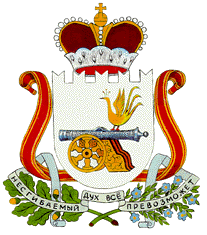 СОВЕТ ДЕПУТАТОВНОВОМИХАЙЛОВСКОГО СЕЛЬСКОГО ПОСЕЛЕНИЯМОНАСТЫРЩИНСКОГО РАЙОНАСМОЛЕНСКОЙ ОБЛАСТИРЕШЕНИЕот 11.04.2022   № 8Рассмотрев отчет Новомихайловского сельского поселения Монастырщинского района Смоленской области об исполнении бюджета Новомихайловского сельского поселения Монастырщинского района Смоленской области за 2021 год, руководствуясь статьями 153, 2646 Бюджетного кодекса Российской Федерации, Уставом Новомихайловского сельского поселения Монастырщинского района Смоленской области Совет депутатов Новомихайловского сельского поселения Монастырщинского района Смоленской области РЕШИЛ:	1.Утвердить отчет об исполнении бюджета Новомихайловского сельского поселения Монастырщинского района Смоленской области за 2021 год по доходам в сумме 4001,1 тыс. рублей и по расходам в сумме 3585,8 тыс. рублей с превышением доходов   над расходами (профицит бюджета Новомихайловского сельского поселения Монастырщинского района Смоленской области) в сумме – 415,3 тыс. рублей.	2.Утвердить показатели:	1) доходов бюджета Новомихайловского сельского поселения Монастырщинского района Смоленской области за 2021 год по кодам классификации доходов бюджета согласно приложению 1 к настоящему решению;	2) расходов бюджета Новомихайловского сельского поселения Монастырщинского района Смоленской области за 2021 год по ведомственной структуре расходов бюджета муниципального образования согласно приложению 2 к настоящему решению;	3) расходов бюджета Новомихайловского сельского поселения Монастырщинского района Смоленской области за 2021 год по разделам и подразделам классификации расходов бюджетов согласно приложению 3 к настоящему решению;	4) источников финансирования дефицита бюджета Новомихайловского сельского поселения Монастырщинского района Смоленской области в 2021 году по кодам групп, подгрупп, статей, видов источников финансирования дефицитов бюджетов классификации операций сектора государственного управления, относящихся к источникам финансирования дефицитов бюджетов согласно приложению 4 к настоящему решению.	3.Настоящее решение вступает в силу со дня его подписания.Глава муниципального образованияНовомихайловского сельского поселенияМонастырщинского района      Смоленской области                                                                                С.В.ИвановОб исполнении бюджета Новомихайловского сельского поселения Монастырщинского района Смоленской области за 2021 год